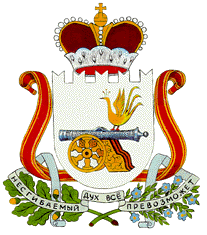 СОВЕТ ДЕПУТАТОВСОБОЛЕВСКОГО СЕЛЬСКОГО ПОСЕЛЕНИЯМОНАСТЫРЩИНСКОГО РАЙОНА  СМОЛЕНСКОЙ ОБЛАСТИВТОРОГО СОЗЫВАР Е Ш Е Н И Е05.04.2023  №  7О возложении  исполнения полномочий В соответствии с частью 13 статьи 29 Устава  Соболевского сельского поселения Монастырщинского района Смоленской области, Совет депутатов Соболевского сельского поселения Монастырщинского  района Смоленской областиР Е Ш И Л :   1. Возложить  исполнение полномочий   Главы муниципального образования  Соболевского сельского поселения Монастырщинского района Смоленской области, как председателя Совета депутатов Соболевского сельского поселения Монастырщинского района Смоленской области на непостоянной основе на Ходотаеву Ольгу Владимировну, заместителя  Главы муниципального  образования  Соболевского сельского поселения Монастырщинского района Смоленской области  с 6 апреля 2023 года.  2. Возложить исполнение полномочий Главы муниципального образования Соболевского сельского поселения Монастырщинского района Смоленской области в части исполнения полномочий Главы Администрации Соболевского сельского поселения Монастырщинского района Смоленской области на Бобкову Наталью Николаевну, главного специалиста Администрации Соболевского сельского поселения Монастырщинского района Смоленской области с 6 апреля 2023 года.  3. Настоящее  решение вступает в силу  с момента его принятия.  4. Опубликовать настоящее  решение в печатном  средстве  массовой  информации «Соболевский вестник» Администрации Соболевского  Монастырщинского района Смоленской области и разместить  на официальном  сайте Администрации  Соболевского сельского поселения  Монастырщинского района Смоленской области  в информационно-телекоммуникационной сети  «Интернет».Глава муниципального образованияСоболевского сельского поселенияМонастырщинского районаСмоленской области                                                                             В.М. Кулешов